Your detailsIs the Subject Access Request about: Yourself? If you are the data subject, please supply evidence of your identity e.g. scan of your registration card, driving licence, passport, birth certificate. Someone else on your behalf?If your are acting on behalf of someone else, please complete the Form of Authority (Appendix A) and supply evidence of the data subject’s identity i.e. scan of their driving licence, passport, national identity card. Note that we must be able to compare signatures between the Form of Authority and the identification document and may carry out additional checks to ascertain the legitimacy of the request.What personal data are you requesting?For information about what personal data the University processes about you, for what purposes and under which lawful basis, please read our Student Privacy Notice.Depending on your personal circumstances, the University may process and store a significant amount of personal data relating to you as a data subject. In order to deal with your query efficiently and to provide this information to you in an easily accessible format, please use Section 1 to request specific documentation or Section 2 if you are unsure of what it is you are requesting or would like a copy of everything. Please send your request to information.governance@canterbury.ac.uk Once we have received your request, we will acknowledge receipt. We have one calendar month to comply with your request. If we deem your request to be complex, we will write to you within one calendar month to explain why we have deemed it complex and to let you know by how long we are extending our response time (maximum being an additional two calendar months).SECTION 1 – Specific documentation request Please clarify below what it is that you request from us. Please note that your request is for a copy of your personal data NOT for a copy of the documentation where your personal data appears.SECTION 2 – Request for everything or unsure of what to request In order to help you clarify your request, we have broken down the information we hold about you into 4 sections.Communications: It covers all emails and MS Team messages where your personal data appears. We will request IT to search across all University departments and faculties. If possible, please provide us with details in the Communications section of what it is that you require.We hold 3 different “student records” which each hold different type of information relating to you. Please tick below which information you would like access to within each record. You can tick boxes across all three types of records within one request. Administrative student record: This record will have your personal data linked to Registry Services, Finance, Health & Safety, Security, Accommodation, IT, Marketing and Sports Centre.Academic student record: This record will have your personal data linked to the school and faculty you are studying with, ELT (Education, Learning and Teaching which is Blackboard, Turnitin etc), Library Services, Graduation, Graduate Futures (including Alumni).Support and procedures student record: This record will have your personal data linked to Student Wellbeing, Community and Belonging and Student Resolution and Student ProtectionAppendix AI, [enter authorizer’s name], hereby authorize [enter requestor’s name] to make a Subject Access Request on my behalf for the following personal data: [please enter specifics and/or delete as appropriate] [please enter specifics and/or delete as appropriate][please enter specifics and/or delete as appropriate][please enter specifics and/or delete as appropriate]I understand that by providing such consent, Canterbury Christ Church University may provide a copy of my personal information to the above-named requestor and I confirm that I agree for a copy to be provided to them.  I understand that I have only provided consent for the release of a copy of my personal data as requested above. I have enclosed a copy of my passport/driving licence/national ID card [amend as appropriate] to confirm my identity. 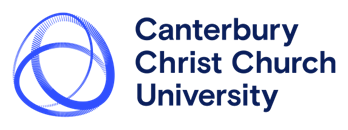 SUBJECT ACCESS REQUEST FORMFull name:Email address: DOB:Student ID number (if applicable):Format of documentationDescription of documentationSender – Recipients(like emails between ‘A’ and ‘B’)Date rangeOther relevant informationRef No [for Information Governance team]i.e EmailEmails about requesting support from my PAT Rosie.Smith@canterbury.ac.uk  and myself February 2023 to March 2023i.e NotesAll notes regarding my meeting with my PAT about requesting supportRosie Smith and myselfFebruary 2023 to March 2023The meeting was held on February 15th, 2023Communications (Emails and MS team)Communications (Emails and MS team)Communications (Emails and MS team)Communications (Emails and MS team)Communications (Emails and MS team)Communications (Emails and MS team)FormatDescriptionSender – Recipients(like emails between ‘A’ and ‘B’)Date rangeOther relevant informationRef No [for Information Governance team]i.e EmailEmails about requesting support from my PAT Rosie.Smith@canterbury.ac.uk  and myself February 2023 to March 2023Administrative student recordAdministrative student recordAdministrative student recordAdministrative student recordAdministrative student recordAdministrative student recordDepartment holding your personal dataThe data they hold (purpose) if applicable:PLEASE TICK if you would like a copy of your personal dataDate rangeOther relevant informationRef No [for Information Governance team]Registry ServicesRegistration data (your SITS record)Personalised timetableAttendance dataProgress data including CertificationExceptional Circumstances requests SmartCard record (delivery, monitoring)FinanceAdministration of payments due and received by you/to you including fees, rent, debt collection, scholarship and bursariesHealth & SafetyRecord of accidents, incidents and near misses reporting and investigationsSecurityRecord of security incident reporting and investigationsEstates & FacilitiesManaging your student accommodationManaging your car parking permitITTo provide you with IT servicesManagement of provision of IT services to youMarketingRecruitmentArranging for the issue of a CAS if you are applying for a student (formerly Tier 4) visa and communicating with the UKVI over immigration status.DBS checksSocial Media usageMarket Research SurveyPrize Draw winners Participation in Outreach eventsSport & Active HealthManaging access and membership to sporting facilitiesAcademic student recordAcademic student recordAcademic student recordAcademic student recordAcademic student recordAcademic student recordDepartment holding your personal dataThe data they hold (purpose) if applicable:PLEASE TICK if you would like a copy of your personal dataDate rangeOther relevant informationRef No [for Information Governance team]School/faculty you study withWe will search for any documentation including notes, minutes, recording where your personal data appears within your School/Faculty. If you require only specific documentation from your School/Faculty, please specify in Section 1 what it is that you are requesting.Education, Learning and TeachingProvision of core learning and teaching. Your personal data held in Blackboard, PebblePad and ReCapYour assessments and examinations held in Turnitin (note that this request will be forwarded to Education, Learning and Teaching)Library and Learning Resourcesi-zone enquiries and management of your enquiriesLibrary access (print and digital)Library fees managementBooks, ebooks and publications purchase requestLearning skills booking and tutorial deliveryLibrary tour bookingGraduationInviting you to GraduationGown hireProfessional photography bookingGraduate futuresCareer development adviceFundraisingAlumni relations including volunteering, event attendance, campaigns and fundraising donationSupport and procedures student recordSupport and procedures student recordSupport and procedures student recordSupport and procedures student recordSupport and procedures student recordSupport and procedures student recordDepartment holding your personal dataThe data they hold (purpose) if applicable:PLEASE TICK if you would like a copy of your personal dataDate rangeOther relevant informationRef No [for Information Governance team]Student Wellbeing, Community and BelongingRecord about your educational needs including Learning Support Plan and evidence to support LSPRecord about your disability/accessibility needs and Learning Support plansRecords of contact made with the Student Support and Wellbeing team including copies of what was discussed, referrals, notes mades, record of meetings, copies of documentation you may have shared etcStudent Protection and Student ResolutionRecord about complaints including evidence, investigation and outcomeDisciplinary actions recordAppeals record Safeguarding record including copies of any safeguarding concerns you may have disclosed or safeguarding concerns made on your behalf including evidence, records of meetings, copies of documentation you may have shared etcForm of Authority Third-Party Subject Access Request Name:  Student ID number (if applicable): Address:  Signed: Date: Please note: We only accept form signed with a handwritten signature or a manual e-signature. Please include a copy of your identification document with your signature visible. Return the completed form to information.governance@canterbury.ac.uk 